Allaire Village, Inc.Craft Shows are Fundraisers for Allaire’s Educational Programs2021 Application and Regulations for  VendorsPRE-REGISTRATION ONLY: Exhibitors MUST register for Craft Shows no later than 7 working days before the event. You will get an email once your craft has been approved then a confirmation with your space number will be mailed to you the week before the scheduled event. 2.   SPACE SIZE IS  14’x14’  Price is for one space only. You must provide your own tables, chairs, or canopy.3.   SET-UP:  8:00 AM (Gates will not open earlier) Crafters must be at their assigned space and have their car parked in the designated “crafter parking lot” by 9:15 am. 4.  PERSONAL ASSISTANCE: if you have someone coming to help you after the show has started please make sure that they have one of your 3 designated wristbands that you will get in your confirmation packet. Vendors are only allowed to bring ONE Assist Car day of the show. Assist cars must be in the vendor parking area by 9:15 am.5.  Crafters cannot break down their displays prior to the closure of the event. No Vehicular Traffic in the event area between 9:15 am and 4 pm (3 pm for 11/13 event)6.  REGULATIONS:Crafter’s items will be reviewed and approved by photographs upon registration.Crafter’s must provide photo or social media links of saleable items.  Items must be hand crafted, painted or photographed by the Crafter. Crafters must be in attendance on the date of the market.  Spaces may not be sublet.  Commercial products may not be sold.  Pre-purchased, pre-assembled or raw kits cannot be displayed or sold.  Crafter must be able to produce licensing agreement for any trademarked items on display or being sold.Removal of inappropriate items will be requested.  Failure to comply may result in expulsion.If you are selling on more than a “casual” basis, the State Div. of Taxation requires you to have a Sales Tax Certificate.7. DEBRIS DISPOSAL: Allaire State Park is a “Carry-in / Carry-out” facility. Vendors must abide by the State Park’s rules regarding refuse disposal – All trash, litter or debris brought into the Park or generated while in the Park must be taken with you when you leave.  8. NOT PERMITTED: Vendors may not display or sell food for consumption, beverages, any form of armory including but not limited to guns, knives, bows, arrows, swords. Additionally, illegally trademarked items and items deemed by Allaire Village, Inc. to be inappropriate are prohibited.9. NO REFUNDS. Once accepted into Allaire Village Inc. Craft Show, your registration fee is non-refundable.If the weather is questionable, call 732-919-3500 after 5pm the day before the event for a message on rain date. Allaire Village, Inc. and Allaire State Park/NJDEP bears no responsibility for any theft, accident or injury while on the grounds.Allaire Village, Inc.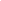 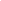 2021 Craft Show Application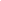 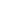 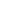 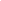 RETURN THIS PAGE WITH YOUR PAYMENT FOR THE CRAFT SHOW.         RETAIN the Regulations Page for your referenceBy signing this contract, you have read, understand and agree to all of the aforementioned terms.Signature: ________________________________________          Date: ______________________Located withinAllaire State Park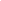              732.919.3500 x 16Email:Events@allairevillage.org      www.allairevillage.org    Mail to: Allaire Village, Inc.    4263 Atlantic Avenue    Farmingdale, NJ  07727Event DateEvent Rain Date Time of the Event FeeSat. May 1, 2021Sun. May 2, 202110 am to 4 pm$75Sat. September 25, 2021Sun. September 26, 202110 am to 4 pm$85Sat. November 13, 2021Sun. November 14, 202110 am to 3 pm$80Located within Allaire State ParkCONTACT INFORMATION732.919.3500 x16 www.allairevillage.orgevents@allairevillage.orgMake checks payable to: Allaire Village, Inc and mail to       4263 Atlantic AvenueFarmingdale, NJ  07727DateRain Date Time of the Event FeeSat. May 1, 2021- SOLD OUTSun. May 2, 202110 am to 4 pm$75Sat. September 25, 2021Sun. September 26, 202110 am to 4 pm$85Sat. November 13, 2021Sun. November 14, 202110 am to 3 pm$80NAME NAME NAME NAME NAME BUSINESS NAME 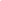 BUSINESS NAME ADDRESS  ADDRESS  ADDRESS  ADDRESS  ADDRESS  ADDRESS  ADDRESS  CITYCITYCITYST  ZIPZIPE-MAILPHONE: PHONE: PHONE: PHONE: Social Media handles here:________________________Social Media handles here:________________________Social Media handles here:________________________BRIEF DESCRIPTION OF CRAFT or TRADE: BRIEF DESCRIPTION OF CRAFT or TRADE: BRIEF DESCRIPTION OF CRAFT or TRADE: BRIEF DESCRIPTION OF CRAFT or TRADE: BRIEF DESCRIPTION OF CRAFT or TRADE: BRIEF DESCRIPTION OF CRAFT or TRADE: BRIEF DESCRIPTION OF CRAFT or TRADE: Check off which craft show you will be attending:Check off which craft show you will be attending:Check off which craft show you will be attending:Check off which craft show you will be attending:Check off which craft show you will be attending:Check off which craft show you will be attending:Check off which craft show you will be attending:May 1, 2021:_________    September 25, 2021:_______        November 13, 2021:_____May 1, 2021:_________    September 25, 2021:_______        November 13, 2021:_____May 1, 2021:_________    September 25, 2021:_______        November 13, 2021:_____May 1, 2021:_________    September 25, 2021:_______        November 13, 2021:_____May 1, 2021:_________    September 25, 2021:_______        November 13, 2021:_____May 1, 2021:_________    September 25, 2021:_______        November 13, 2021:_____May 1, 2021:_________    September 25, 2021:_______        November 13, 2021:_____Total Amt: $ _______Credit Card: VISA   MC   AMEX   DISC #________________________________________    Exp._______________  3 digit code on back of card #_______________Credit Card: VISA   MC   AMEX   DISC #________________________________________    Exp._______________  3 digit code on back of card #_______________Credit Card: VISA   MC   AMEX   DISC #________________________________________    Exp._______________  3 digit code on back of card #_______________Credit Card: VISA   MC   AMEX   DISC #________________________________________    Exp._______________  3 digit code on back of card #_______________Credit Card: VISA   MC   AMEX   DISC #________________________________________    Exp._______________  3 digit code on back of card #_______________